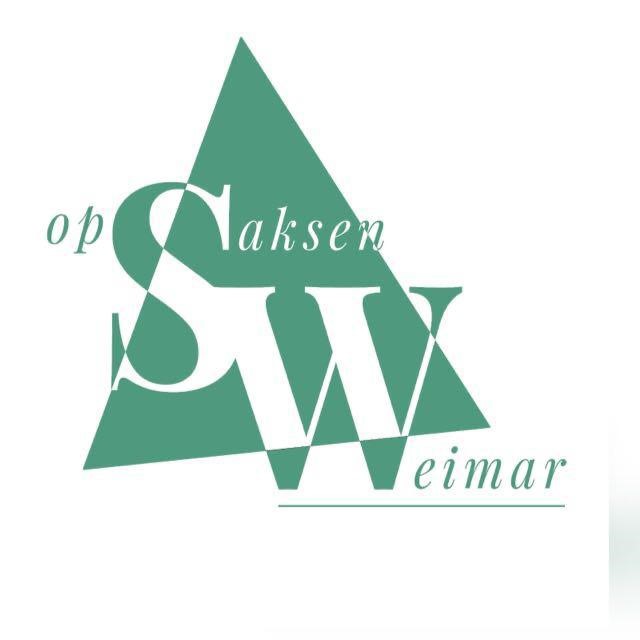 Ik ga meebouwen en kies voor de volgende optie:
Wij willen graag onderdak bieden aan en willen daarom een nestkastje met de volgende invliegopening (aantal invullen): Postcode en huisnummerTelefoonIk ben lid van de wijkvereniging en bouw mee voor € 5,00 per nestkastjeIk word lid van de wijkvereniging en bouw mee voor € 12,50 per nestkastje 
     Het eerste nestkastje kost € 12,50 de meerdere kastje zijn € 5,00 per stukIk word geen lid van de wijkvereniging en bouw mee voor € 10,00 per nestkastjeHuismus, ringmus 38 mmPimpelmeer 28 mmKoolmees 32 mm   Wij stemmen ermee in dat de wijkvereniging Op Saksen Weimar ons 
      bovenstaande emailadres gebruikt om ons te informeren over dit en 
      toekomstige activiteiten van de wijkvereniging Op Saksen Weimar.

   Wij zullen de totale kosten na het ontvangen van een TIKKIE per aangaande
      betalen.